College of IntegratedChinese MedicineAudit FormAugust 2018College of Integrated Chinese Medicine External Clinical Observations Placement Provider Safety and Quality Assurance AuditThe purpose of this audit is to monitor safety and assure the quality of the practice learning environment. The audit process leads to the production of a specific action plan for the Placement Provider, where needed. The purpose of the action plan is to ensure that the learning environment meets required safety and quality standards.SECTION A: Placement Provider DetailsSECTION B: Health & Safety and Professional ConductSECTION C: Learning outcomes, opportunities and standardsSECTION D: Summary and Action PlanThe College of Integrated Chinese Medicine and the Placement Provider will work together to provide placements for students to learn through clinical observation, which is a requirement of the BSc (Hons) Acupuncture degree course at the College of Integrated Chinese Medicine.By signing this agreement, the Placement provider agrees for their contact details (name of primary contact, practice address, telephone number and/or email) to be included on the College of Integrated Chinese Medicine List of Approved Clinical Observations Placement Providers. The List will be made available through the College’s Virtual Learning Environment (Canvas). Placement Provider details will not be used for any purpose other than for:Students to contact providers to arrange and/or discuss placementsThe College of Integrated Chinese Medicine to contact placement providers to discuss the Clinical Observations Placement Process (audit, feedback, issues arising).Signature:						Signature:Date:							Date:Authorised Officer on behalf of:			Authorised Officer on behalf of:The College of Integrated Chinese Medicine		19 – 21 Castle Street					Reading RG1 7SBName of person completing the Review:Date of Review:Placement Provider:Primary contact:Address:Telephone number:Email address:Qualified Practitioner’s name:BAcC membership number:Telephone number:E-mail address:Additional Qualified Practitioner:BAcC membership number:Telephone number:E-mail address:Clinic type (highlight as appropriate)Clinic type (highlight as appropriate)Clinic type (highlight as appropriate)Clinic type (highlight as appropriate)Clinic type (highlight as appropriate)Clinic type (highlight as appropriate)Clinic type (highlight as appropriate)Clinic type (highlight as appropriate)Clinic type (highlight as appropriate)Clinic type (highlight as appropriate)Clinic type (highlight as appropriate)Clinic type (highlight as appropriate)MultibedMultibedOne-to-oneOne-to-oneOne-to-oneNHSNHSNHSNHSMultidisciplinaryMultidisciplinaryMultidisciplinaryOther (please specify):Other (please specify):List institutions other than CICM using this clinic as a Placement Provider for Student Observer learning:List institutions other than CICM using this clinic as a Placement Provider for Student Observer learning:When are clinical sessions typically available for Student Observer learning?When are clinical sessions typically available for Student Observer learning?MONTUETUEWEDTHUFRIFRISATSUNWhen are clinical sessions typically available for Student Observer learning?When are clinical sessions typically available for Student Observer learning?Start timeWhen are clinical sessions typically available for Student Observer learning?When are clinical sessions typically available for Student Observer learning?Finish timeMaximum number of Student Observers assigned to one Qualified Practitioner during each clinic session:Maximum number of Student Observers assigned to one Qualified Practitioner during each clinic session:Maximum number of Student Observers assigned to one Qualified Practitioner during each clinic session:Maximum number of Student Observers assigned to one Qualified Practitioner during each clinic session:Maximum number of Student Observers assigned to one Qualified Practitioner during each clinic session:Maximum number of Student Observers assigned to one Qualified Practitioner during each clinic session:Maximum number of Student Observers assigned to one Qualified Practitioner during each clinic session:Maximum number of Student Observers assigned to one Qualified Practitioner during each clinic session:Maximum number of Student Observers assigned to one Qualified Practitioner during each clinic session:Maximum number of Student Observers assigned to one Qualified Practitioner during each clinic session:Maximum number of Student Observers assigned to one Qualified Practitioner during each clinic session:Student Observer requirementsProof of enrolment on BAAB accredited course:Proof of enrolment on BAAB accredited course:Proof of enrolment on BAAB accredited course:Proof of enrolment on BAAB accredited course:Proof of enrolment on BAAB accredited course:Proof of enrolment on BAAB accredited course:Proof of enrolment on BAAB accredited course:Proof of enrolment on BAAB accredited course:Proof of enrolment on BAAB accredited course:Yes / NoYes / NoStudent Observer requirementsWhite coat:White coat:White coat:White coat:White coat:White coat:White coat:White coat:White coat:Yes / NoYes / NoStudent Observer requirementsOther (please specify):Other (please specify):Other (please specify):Other (please specify):It is essential to notify CICM immediately of any service provision changes that might affect Student Observers’ ability to meet the learning outcomes specified in this Review.Details of any anticipated changes:Health & Safety contact:Health & Safety contact:Telephone number:Telephone number:E-mail address:E-mail address:Does the Placement Provider understand that CICM Student Observers are not allowed to administer any acupuncture, moxibustion, cupping, gua sha or tuina treatment during their placement?Does the Placement Provider understand that CICM Student Observers are not allowed to administer any acupuncture, moxibustion, cupping, gua sha or tuina treatment during their placement?Does the Placement Provider understand that CICM Student Observers are not allowed to administer any acupuncture, moxibustion, cupping, gua sha or tuina treatment during their placement?Yes / NoDo Qualified Practitioners understand the requirement to alert CICM of any serious untoward incidents that involve Student Observers?Do Qualified Practitioners understand the requirement to alert CICM of any serious untoward incidents that involve Student Observers?Do Qualified Practitioners understand the requirement to alert CICM of any serious untoward incidents that involve Student Observers?       Yes / NoWill the Placement Provider’s insurance cover any liability incurred by the Student Observer as a result of their attendance at the clinic? Will the Placement Provider’s insurance cover any liability incurred by the Student Observer as a result of their attendance at the clinic? Will the Placement Provider’s insurance cover any liability incurred by the Student Observer as a result of their attendance at the clinic? Yes / NoDoes the Placement Provider have Public Liability Insurance?Does the Placement Provider have Public Liability Insurance?Does the Placement Provider have Public Liability Insurance?Yes / NoExpiry Date:Expiry Date:If Qualified Practitioners are employees of the Placement Provider, does the Placement Provider have Employer Liability Insurance?If Qualified Practitioners are employees of the Placement Provider, does the Placement Provider have Employer Liability Insurance?If Qualified Practitioners are employees of the Placement Provider, does the Placement Provider have Employer Liability Insurance?Yes / NoExpiry Date:Expiry Date:Do Placement Provider staff have access to and are they aware of the following policies/guidance documents, where appropriate?Do Placement Provider staff have access to and are they aware of the following policies/guidance documents, where appropriate?Do Placement Provider staff have access to and are they aware of the following policies/guidance documents, where appropriate?Do Placement Provider staff have access to and are they aware of the following policies/guidance documents, where appropriate?BAcC Safe Practice GuidelinesBAcC Safe Practice GuidelinesBAcC Safe Practice GuidelinesYes / NoBAcC Professional Conduct GuidelinesBAcC Professional Conduct GuidelinesBAcC Professional Conduct GuidelinesYes / NoConfidentiality PolicyConfidentiality PolicyConfidentiality PolicyYes / NoEquality and Diversity PolicyEquality and Diversity PolicyEquality and Diversity PolicyYes / NoSafeguarding Children, Young People and AdultsSafeguarding Children, Young People and AdultsSafeguarding Children, Young People and AdultsYes / NoFire SafetyFire SafetyFire SafetyYes / NoOther (please specify):Is a formal procedure in place for reporting and recording accidents and incidents?Is a formal procedure in place for reporting and recording accidents and incidents?Is a formal procedure in place for reporting and recording accidents and incidents?Yes / NoDate of most recent BAcC Safe Practice Self-Audit:Date of most recent BAcC Safe Practice Self-Audit:Date of most recent BAcC Safe Practice Self-Audit:Date of most recent BAcC Professional Conduct Self-Audit:Date of most recent BAcC Professional Conduct Self-Audit:Date of most recent BAcC Professional Conduct Self-Audit:Do the BAcC Self-Audits demonstrate that all reviewed BAcC standards have been met?Do the BAcC Self-Audits demonstrate that all reviewed BAcC standards have been met?Do the BAcC Self-Audits demonstrate that all reviewed BAcC standards have been met?Yes / NoLearning opportunities available to Student Observers in the clinic setting:Learning StandardsLearning StandardsLearning StandardsThe organisation and delivery of individualised patient centred care is evident, and Student Observers are made aware of the importance of consent, privacy, dignity and confidentiality.The organisation and delivery of individualised patient centred care is evident, and Student Observers are made aware of the importance of consent, privacy, dignity and confidentiality.Yes / NoQualified Practitioners will gain patient consent for a student observer to be present and avoid ‘coercive consent’, as stated in the BAcC Code of Professional Conduct (64).Qualified Practitioners will gain patient consent for a student observer to be present and avoid ‘coercive consent’, as stated in the BAcC Code of Professional Conduct (64).Yes / NoPractice reflects TCM and/or 5 Element diagnosis, and Traditional Acupuncture techniques.Practice reflects TCM and/or 5 Element diagnosis, and Traditional Acupuncture techniques.Yes / NoPractice staff and Student Observers are aware of the procedures for raising concerns.Practice staff and Student Observers are aware of the procedures for raising concerns.Yes / NoEvery Student Observer has a named Qualified Practitioner for each period of clinical observations and the Qualified Practitioner is present for the full duration of the observation sessions to ensure learning is facilitated at all times.Every Student Observer has a named Qualified Practitioner for each period of clinical observations and the Qualified Practitioner is present for the full duration of the observation sessions to ensure learning is facilitated at all times.Yes / NoQualified Practitioners are familiar with the Student Observer’s programme and have the ability to select and support a range of appropriate learning opportunities based on individual Student Observers’ needs.Qualified Practitioners are familiar with the Student Observer’s programme and have the ability to select and support a range of appropriate learning opportunities based on individual Student Observers’ needs.Yes / NoQualified Practitioners agree to discuss with the student at the beginning of the placement the extent of the interaction they would like to student to have with their patient(s) Qualified Practitioners agree to discuss with the student at the beginning of the placement the extent of the interaction they would like to student to have with their patient(s) Yes / NoOverall strengths of Placement Provider:Action PlanAction PlanAction PlanAction PlanAction PlanActionActionActionReview dateKey person111222333Persons present during the ReviewPersons present during the ReviewPersons present during the ReviewPersons present during the ReviewPersons present during the ReviewNameNameDesignationDesignationDesignation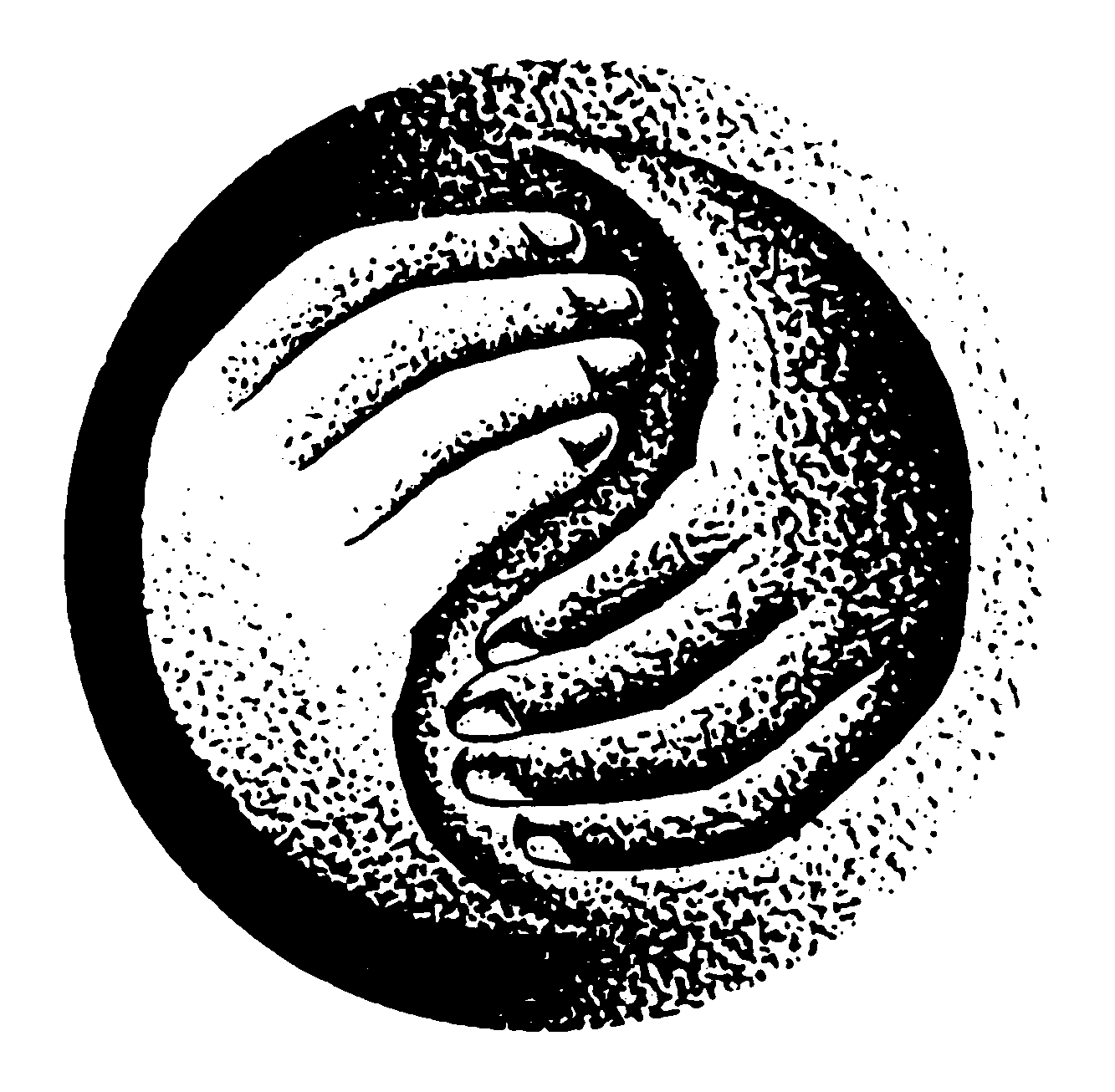 